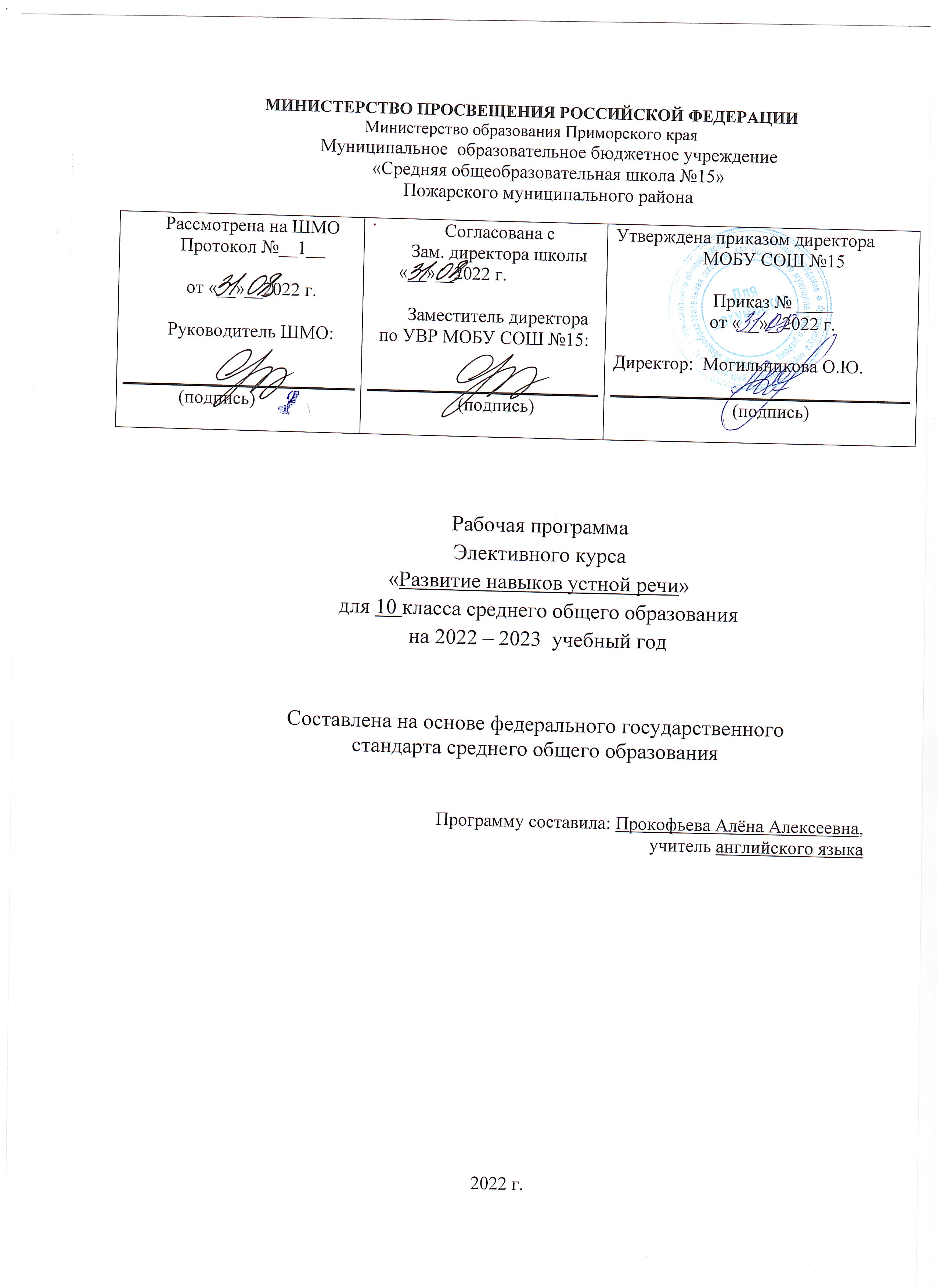 ВведениеРабочая программа предназначена для учащихся 10 класса (средний уровень обучения) на основе:1.Закон об образовании. Статья 12.2.Федерального государственного образовательного стандарта среднего общего образования, с изменениями, внесенными приказом Минобрнауки РФ от 31.12.2015 г. №1578 (далее ФГОС СОО) (с последующими изменениями); 3.Примерной основной образовательной программы среднего общего образования; 4. Образовательной программы МОБУ СОШ №15;5.Учебного плана МОБУ СОШ №15 на 2022-2023 учебный год.Пособие: А.С. Юрин, издательство «Легион» 2018 год, Английский язык «Развитие навыков устной речи».Программа рассчитана на 34 часа (1 час в неделю).Цель курса: совершенствование у школьников умений и навыков устной речи в типичных для англоязычной культуры ситуациях общения.Задачи курса:Развивающие:  развитие речевых способностей; обучение приемам познавательной деятельности;             развитие личностной активности; развитие творческого мышления; развитие мыслительных               операций (способность к догадке,  логически излагать мысль, самостоятельно обобщать, уметь              анализировать, сравнивать и т. д.); развитие навыков дискуссии и аргументации.Учебные:  овладение формулами речевого этикета; совершенствование диалогической и монологической форм речи;  повторение и систематизация лексических и грамматических              средств, усвоенных ранее; обучение решению коммуникативных задач, необходимых для ведения             диалогов  следующих типов: диалог-расспрос, диалог-побуждение к действию, диалог-обмен                мнениями; формирование лексических навыков аудирования, чтения, говорения.Воспитательные: воспитание положительного, уважительного и   толерантного отношения к культуре англоязычных стран; формирование терпимого отношения и уважения мнения другого человека; формирование потребности и способности к сотрудничеству  и взаимопомощи при работе в паре и группе;  формирование сознательного отношения к этическим нормам поведения;Формы проведения занятий контроль:аудиторные  групповые или парные  занятия  под  руководством  преподавателяиндивидуальная  самостоятельная  работа 1)Индивидуальная работа может быть представлена следующими упражнениями:Высказывание по ситуации с использованием речевых образцов.Описательные упражнения (человека, места/ здания, предмета, события)Упражнения на сходство и различие картин, предметов, ситуацийСделать анализ книг, комментарии к фильму, телепередаче.Сочинить рассказ, закончить рассказ, составить рассказ с опорой на серию картин.2)Парная работа  может быть представлена:в виде парной беседы / диалогаролевой игрыинтервью3)Групповая работа может быть представлена:обсуждение ситуаций рабочими группами (одна группа выступает ЗА, другая  ПРОТИВ какой-то  проблемы).Дебаты, диспуты, пресс-конференции.Контроль результатов обучения производится при выполнении учащимися различных продуктивных коммуникативных заданий каждого тематического раздела.Планируемые результаты освоения курсаЛичностные результаты;формирование мотивации изучения иностранных языков и стремление к самосовершенствованию в образовательной области «Иностранный язык»;осознание возможностей самореализации средствами иностранного языка;формирование коммуникативной компетенции в межкультурной и межэтнической коммуникации;         Метапредметные результаты изучения иностранного языка:развитие умения планировать свое речевое и неречевое поведение;развитие коммуникативной компетенции, включая умение взаимодействовать с окружающими, выполняя разные социальные роли;развитие исследовательских учебных действий, включая навыки работы с информацией: поиск и выделение нужной информации, обобщение и фиксация информации;    Предметные результаты изучения английского языка:По окончании курса ученик долженовладеть навыками и умениями речевого взаимодействия с партнером в рамках предложенной  коммуникативной задачи:- начать и закончить разговор.- запрашивать и сообщать фактическую информацию, переходя с  позиции спрашивающего на позицию отвечающего;- дать совет и принять / не принять совет партнера;- сделать предложение в соответствии с ситуацией и темой общения и  выразить согласие / несогласие с предложением партнера;- выразить точку зрения;- запрашивать мнение партнера;- согласиться / не согласиться с высказанным мнением партнера;- выразить одобрение / неодобрение, извиниться;- выразить эмоциональную оценку обсуждаемых событий ( радость /  огорчение / сомнение / удивление и т. п.)- вежливо переспросить в случае необходимости;- соблюдать очередность реплик.знать:- основные клише разговорного типа и основные идиомы нормативного      речеупотребления;- элементы невербального поведения партнера.уметь:- высказываться с достаточной скоростью без необоснованных пауз.  Тематическое планирование№урокаТема разделаКоличество часов на разделТема занятияКоличество часов на темуДатаДата№урокаТема разделаКоличество часов на разделТема занятияКоличество часов на темуПланФакт1Раздел 1: Устная часть: теория и практика34Форма обращения.12Практическая работа: овладение формулами речевого этикета13Привлечение внимания.14Практическая работа. диалог-побуждение к действию15Приветствие и знакомство: 16Практическая работа. овладение формулами речевого этикета17Прощание.18Практическая работа. овладение формулами речевого этикета19Просьбы.110Практическая работа. диалог-побуждение к действию111Разрешение.112Практическая работа. диалог-побуждение к действию113Извинение.114Практическая работа. диалог-побуждение к действию115Предложение.116Практическая работа. диалог-побуждение к действию117Советы, предупреждения, запреты и упреки.118Практическая работа. развитие навыков дискуссии и аргументации.119Назначение встречи и приглашение.120Практическая работа. развитие навыков дискуссии и аргументации.121Жалоба.122Практическая работа. развитие навыков дискуссии и аргументации.123Поздравления и пожелания. Телефонный разговор.124Практическая работа. развитие навыков дискуссии и аргументации.125Сравнение двух фотографий.126Практическая работа. развитие навыков дискуссии и аргументации.127Выражение мнения. Согласие и несогласие.128Практическая работа. развитие навыков дискуссии и аргументации.129Описание фотографии.130Практическая работа. развитие навыков дискуссии и аргументации.131Интересы и предпочтения. Сожаление и обеспокоенность.132Практическая работа. развитие навыков дискуссии и аргументации.133Диалог-расспрос.134Монолог.1